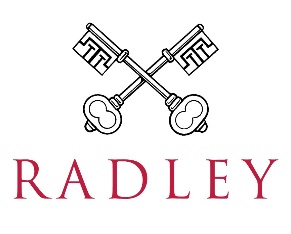 Job Title:	Graduate Musician in ResidenceResponsible To:	The Precentor Location:	Radley CollegeResponsibilities In consultation with the Precentor and Head of Instrumental Music toPlan and assist with the continued development of Contemporary Popular Music at Radley including the coaching of bands and ensembles, supervising live recordings, studio and production work.Plan and assist with a range of performing opportunities, a programme of events and external visitsFoster links with other establishments and professional musiciansManage, supervise and advise on the resources needed (band equipment, decks etc.) and their upkeepStay informed of educational developments including assessments (exams), masterclasses, summer schoolsStay informed about and advise on appropriate tertiary coursesDepartment GeneralTo assist with additional coaching and accompanying including:Coursework performingAural testsCompetitionsConcerts, stage musicalsOther accompanying and coaching as required.To attend departmental meetingsTo assist with the arrangements of parts or scores as required for ensembles 